ГЛАВНОЕ УПРАВЛЕНИЕ ПО ОБРАЗОВАНИЮ МИНСКОГО ОБЛИСПОЛКОМА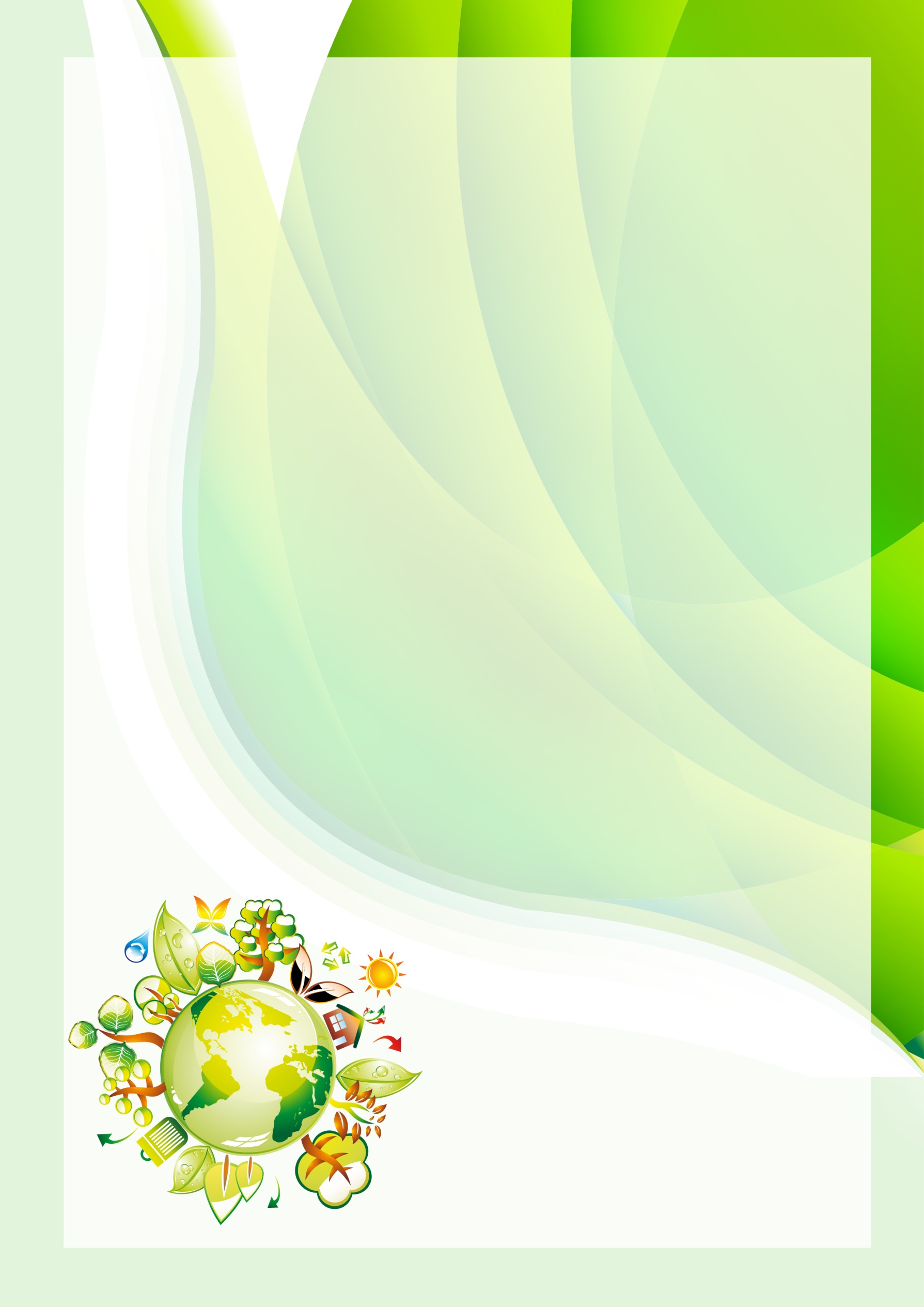 Управление (отдел) по образованию, спорту и туризму _____________рай(гор)исполкомаГосударственное учреждение образования «по Уставу»Республиканский конкурс опытнических и исследовательских работ«Юный натуралист»Номинация «Название»«НАЗВАНИЕ РАБОТЫ»Авторы:ФИО полностью всех участников, класс, возраст, название объединения по интересамРуководитель: ФИО полностью, должность, место работы, полный почтовый адрес, контактный телефонМесто, 2021